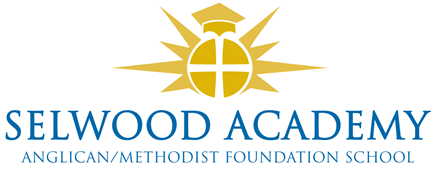 Current Trustees 2021-22Academy Board MembersMrs C Cardnell			ChairMr D Hooton			Anglican Foundation MemberMr R Phillips			Methodist Foundation MemberMrs K Kirkwood			MemberMrs J Gamble			MemberMrs L Puttock			MemberVacancy			MemberTrustees/Members who have left in the past 12 monthsTrustee namePositionStart dateEnd dateMrs L PuttockFoundation Anglican01/04/202131/03/2025Mr D HootonFoundation Anglican11/02/202010/02/2024Rev G Slingo – on sick leaveEx-Officio Methodist30/01/2020n/aMr R PhillipsFoundation Methodist12/11/201911/11/2023Mr D JeffriesHeadteacher01/01/2021n/aMs J GambleElected Parent12/02/201911/02/2023Mrs L SuAssociate Parent 01/09/202131/08/2025Mr P AcresCommunity31/03/202230/03/2026Mrs C Cardnell (Chair)Community06/07/201705/07/2025Mrs K KirkwoodCommunity18/12/201609/12/2024NameLeft on:ReasonMr C Bailey-Green03/02/2022ResignedMrs E Denne05/11/2021ResignedMrs M Bailey30/07/2021Retired Ms K Preston24/02/2021Resigned